Devens Information sheet for Exam Wed May 26th 2021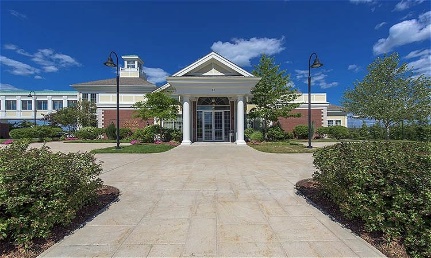 Location : 31 Andrews Parkway Devens MA 01434Date : Wednesday May 26th 2021Exam time:  	Legal: 9:00am to 9:30am (registration to begin at 8:15am)	Practical: 10:00am to 12:30pm (registration to begin at 9:30am)COVID/Day of Exam Protocols:Due to COVID-19 restrictions there will be no gathering of individuals.Please maintain social distance at all times.Masks are required at all times, even if vaccinated.Registration will open at 8:15 am for legal exam.If only sitting for practical exam, please do not enter building to register prior to 9:30amOnce registered, please enter ballroom and pick out a seat. You will be required to sit in the same seat if taking both exams.Other Notes:Coffee, Tea, bottled water and light baked goods (muffin or tea bread) will be providedNo cell phones allowed during exams. Please ensure they are on silent mode and not used as a calculatorBring pencils, erasers, and non-programable calculator to exam (scrap paper will be provided)We appreciate all of your efforts to follow the above rules and help us make this a successful exam. Thank you 